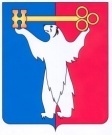 АДМИНИСТРАЦИЯ ГОРОДА НОРИЛЬСКАКРАСНОЯРСКОГО КРАЯПОСТАНОВЛЕНИЕ 24.01.2024				       г. Норильск				            № 47О внесении изменений в отдельные постановления Администрации города Норильска В целях приведения нормативных правовых актов Администрации города Норильска в соответствие с требованиями действующего законодательства, ПОСТАНОВЛЯЮ:1. Внести в постановление Главы города Норильска от 17.01.2006 № 61 «Об утверждении порядка оплаты труда и порядка оказания материальной помощи работникам муниципальных учреждений, органов местного самоуправления, других организаций, финансируемых из бюджета муниципального образования город Норильск, руководителей муниципальных унитарных предприятий» (далее –Постановление) следующие изменения:1.1. Наименование Постановления изложить в следующей редакции: 
«Об утверждении порядка оказания материальной помощи работникам муниципальных учреждений, органов местного самоуправления, других организаций, финансируемых из бюджета муниципального образования город Норильск, руководителей муниципальных унитарных предприятий».1.2. Пункт 1 Постановления исключить.1.3. В пункте 2 Постановления слова «(приложение 2)» заменить словами «(приложение)».1.4. Пункты 2, 2.1 – 6 считать пунктами 1, 1.1 – 5 Постановления соответственно.1.5. Приложение 1 к Постановлению исключить.1.6. Приложение 2 к Постановлению считать приложением к Постановлению.2. Внести в постановление и.о. Главы Администрации города Норильска 
от 20.02.2008 № 393 «Об утверждении положения об оплате труда и месячных должностных окладов работников Администрации города Норильска, замещающих должности (профессии), не отнесенные к должностям муниципальной службы» (далее – Постановление 393) следующее изменение:2.1. В преамбуле Постановления 393 слова «Порядка оплаты труда и» исключить.3. Внести в Положение об оплате труда работников Администрации города Норильска, замещающих должности (профессии), не отнесенные к должностям муниципальной службы, утвержденное пунктом 1 Постановления 393 (далее – Положение), следующие изменения:3.1. В пункте 1.2 Положения слова «Порядка оплаты труда и» исключить.3.2. В пунктах 3.2, 3.6 Положения слова «трудовая книжка» в соответствующих падежах заменить словами «трудовая книжка и (или) сведения о трудовой деятельности, формируемые в соответствии со статьей 66.1 Трудового кодекса Российской Федерации» в соответствующих падежах.4. Опубликовать настоящее постановление в газете «Заполярная правда» и разместить его на официальном сайте муниципального образования город Норильск.Глава города Норильска Глава города Норильска Д.В. Карасев